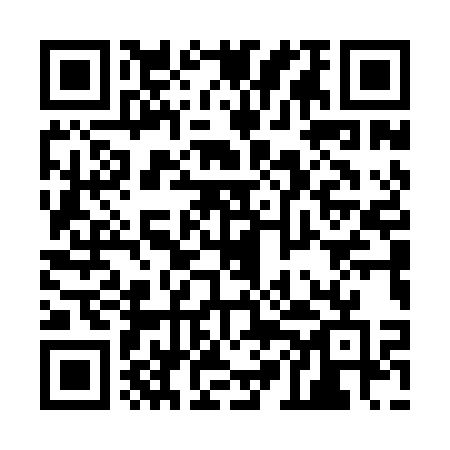 Prayer times for Drie Fonteinen, BelgiumWed 1 May 2024 - Fri 31 May 2024High Latitude Method: Angle Based RulePrayer Calculation Method: Muslim World LeagueAsar Calculation Method: ShafiPrayer times provided by https://www.salahtimes.comDateDayFajrSunriseDhuhrAsrMaghribIsha1Wed3:506:151:395:429:0411:202Thu3:466:131:395:429:0611:233Fri3:436:121:395:439:0811:264Sat3:396:101:395:449:0911:295Sun3:366:081:395:449:1111:326Mon3:326:061:395:459:1211:357Tue3:296:051:395:469:1411:388Wed3:256:031:395:469:1511:419Thu3:246:011:395:479:1711:4410Fri3:236:001:395:479:1811:4611Sat3:235:581:395:489:2011:4712Sun3:225:571:395:499:2211:4713Mon3:225:551:395:499:2311:4814Tue3:215:541:395:509:2411:4915Wed3:205:521:395:509:2611:4916Thu3:205:511:395:519:2711:5017Fri3:195:491:395:519:2911:5118Sat3:195:481:395:529:3011:5119Sun3:185:471:395:539:3211:5220Mon3:185:461:395:539:3311:5321Tue3:175:441:395:549:3411:5322Wed3:175:431:395:549:3611:5423Thu3:165:421:395:559:3711:5424Fri3:165:411:395:559:3811:5525Sat3:165:401:395:569:4011:5626Sun3:155:391:395:569:4111:5627Mon3:155:381:405:579:4211:5728Tue3:155:371:405:579:4311:5729Wed3:145:361:405:589:4411:5830Thu3:145:351:405:589:4511:5831Fri3:145:341:405:599:4711:59